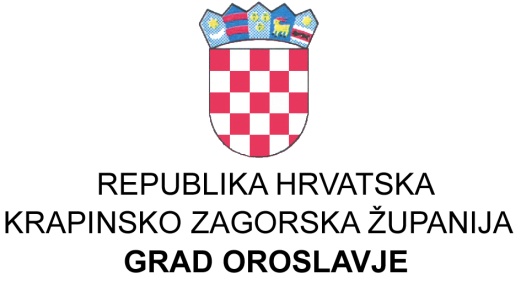 GRADSKO VIJEĆEKLASA: 021-04/18-01/01UBROJ: 2113/01-01/01-18-12Oroslavje,  15.10.2018. godine	Na temelju članka 28. stavak 1.. Zakona o komunalnom gospodarstvu (N.N. broj: 36/95, 21/96, 70/97, 128/99, 57/00, 129/00, 59/01, 26/03, 82/04, 178/04, 38/09, 79/09, 49/11, 84/11 i 90/11.144/12.,94/13. i 153/13.) i članka 32. Statuta grada Oroslavja (Službeni glasnik Krapinsko-zagorske županije broj 16/09. i 13/13.), Gradsko vijeće grada Oroslavja na svojoj   12.  sjednici održanoj dana  15.10.2018. godine, donijelo jePOLUGODIŠNJE IZVRŠENJE PROGRAMAodržavanja objekata i uređaja komunalne infrastrukture napodručju grada Oroslavja za 2018. godinuČlanak 1.	Ovim Programom održavanja komunalne infrastrukture za 2018. godinu (u daljnjemtekstu: Program) predviđaju se potrebe održavanja objekata i uređaja komunalne infrastrukture na području grada Oroslavja.  Program   se izvršavao  kroz slijedeće aktivnosti:	1. Održavanje nerazvrstanih cesta,	2. Održavanje i uređivanje parkova, zelenih površina i gradskog groblja,3. Zaštita okoliša,	4. Održavanje objekata i uređaja javne rasvjete,	5. Sanacija štete od elementarne nepogodeČlanak 2.	Sredstva iz članka 1. ovog Programa utrošena su za slijedeće namjene:	1. Održavanje nerazvrstanih cestaDionice nerazvrstanih cesta,  potrebne količine kamenog materijala, betonskih cijevi i usluge građevinske mehanizacije utvrdit će  gradonačelnik na prijedlog Mjesnih odbora. Sredstva za tu namjenu predviđena su i izvršena u iznosu:	2. Održavanje i uređivanje parkova, zelenih površina i gradskog groblja,                       - sredstva su predviđena i izvršena kako slijedi:3. Zaštita okoliša - sredstva su predviđena i izvršena kako slijedi:	4. Održavanje objekata i uređaja javne rasvjete obuhvaća rashode vezane na utrošak električne energije, materijal za održavanje i usluge održavanja mreže javne rasvjete, projekta i suglasnosti vezane uz javnu rasvjetu kako slijedi:5. Sanacija štete od elementarne nepogode - sredstva su predviđena i izvršena za sanaciju klizišta u Andraševcu kako slijedi:Članak 3.	Ovaj  Program  objavit će se na web stanicama grada Oroslavja.Dostaviti:1. Ured Državne uprave KZŽ,					  PREDSJEDNIK     Služba za zajedničke poslove Krapina 		                     Gradskog vijeća Oroslavje2. Arhiva, ovdje.							                   Stanko ČičkoGRADSKO VIJEĆEGRADSKO VIJEĆEKLASA: 021-04/18-01/01UBROJ: 2113/01-01/01-18-12Oroslavje,  15.10.2018. godine	Temeljem članka 30. stavak 4. Zakona o komunalnom gospodarstvu N.N. broj: 36/95, 21/96, 70/97, 128/99, 57/00, 129/00, 59/01, 26/03, 82/04, 178/04, 38/09, 79/09, 49/11, 84/11 i 90/11.144/12.,94/13. i 153/13.) te članka 32. Statuta grada Oroslavja (Službeni glasnik Krapinsko zagorske županije broj 16/09. i 13/13.)  Gradsko vijeće na svojoj 12.  sjednici održanoj dana    15.10.2018.    godine, donijelo jePOLUGODIŠNJE IZVRŠENJE PROGRAMAGRADNJE OBJEKATA I UREĐAJA KOMUNALNEINFRASTRUKTURE NA PODRUČJU GRADA OROSLAVJAZA 2018. GODINUI. OPĆE ODREDBEČlanak 1.	Ovim Programom određuje se izgradnja objekata i uređaja komunalne infrastrukture na području grada Oroslavja za 2018. godinu. Članak 2.	Sukladno  članu 30. stavak 4. Zakona o komunalnom gospodarstvu, utvrđeni se slijedeći projekti koji su izvršeni kako slijedi:Članak 3.	Ovaj  Program  objavit će se na web stanicama grada Oroslavja.Dostaviti:1. Ured Državne uprave KZŽ,					                   PREDSJEDNIK     Služba za zajedničke poslove Krapina 		                      Gradskog vijeća Oroslavje2. Arhiva, ovdje.							                                Stanko Čičko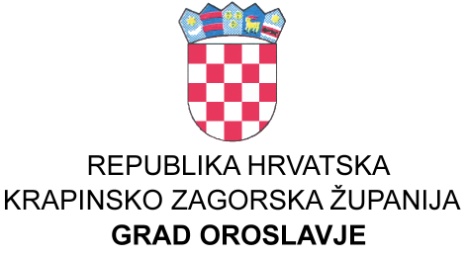 GRADSKO VIJEĆEGRADSKO VIJEĆEKLASA: 021-04/18-01/01UBROJ: 2113/01-01/01-18-12Oroslavje,  15.10.2018. godine	Na temelju članka 19. i 35. Zakona o lokalnoj i područnoj samoupravi («Narodne novine» broj: 33/01, 60/01, 106/03, 129/05, 109/07, 125/08, 36/09, 150/11.,144/12. i 19/13.),  i članka  32. Statuta grada Oroslavja (Službeni glasnik Krapinsko-zagorske županije broj 16/09. i 13/13.) Gradsko vijeće grada Oroslavja na svojoj  12.   sjednici održanoj dana   15.10.2018.     godine, donijelo jePOLUGODIŠNJE IZVRŠENJE PROGRAMAJAVNIH POTREBA U KULTURI GRADA OROSLAVJA ZA 2018. GODINUČlanak 1.	Ovim Programom javnih potreba u kulturi, a u cilju poticanja i promicanja kulturnih djelatnosti, grad Oroslavje je sudjelovao u sufinanciranju javnih potreba u kulturi te sufinanciranju troškova poslovanja Proračunskih korisnika   kako slijedi:Članak 2.	Ovaj  Program  objavit će se na web stanicama grada Oroslavja.Dostaviti:1. Ured Državne uprave KZŽ,					 PREDSJEDNIK     Služba za zajedničke poslove Krapina 		                    Gradskog vijeća Oroslavje2. Arhiva, ovdje.  							                Stanko Čičko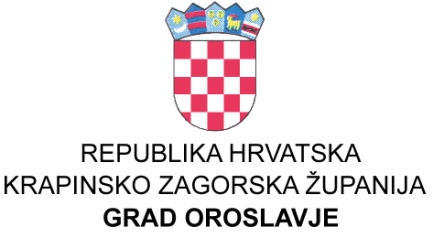 GRADSKO VIJEĆEGRADSKO VIJEĆEKLASA: 021-04/18-01/01UBROJ: 2113/01-01/01-18-12Oroslavje,  15.10.2018. godine	Na temelju članka 27. Zakona o prodaji stanova na kojima postoji stanarsko pravo«Narodne novine» broj: 43/92., pročišćeni tekst, 69/92., 25./93., 2/94., 44./94., 47./94., 58./95.,103/95., 11./96., 11./97., 68./98., 96./99., 120/00., 94./01. i 78./02.) i članka 32. Statuta grada Oroslavja («Službeni glasnik Krapinsko-zagorske županije» broj 16/09. i 13/13.), Gradsko vijeće na svojoj     12.  sjednici održanoj dana     15.10.2018.   godine, donijelo jePOLUGODIŠNJE IZVRŠENJE PROGRAMAUTROŠKA SREDSTAVA OD PRODAJESTANOVA NA KOJIMA POSTOJI STANARSKO PRAVOZA 2018. GODINUČlanak 1.	U Proračunu grada Oroslavja uplaćuju se novčana sredstva od prodaje 85  stanova na kojima postoji stanarsko pravo.Članak 2.		Za razdoblje od 01.01. do 30.06.2018. godine u proračun grada Oroslavja uplaćena su sredstva u iznosu od 48.687.76 kuna od planiranih 63.000,00 kuna ili 77,28%.Članak 3.Doznačena sredstva utrošena su za podmirenje troškova stanovanja za socijalno ugrožene osobe.Članak 4.	Ovaj  Program  objavit će se na web stanicama grada Oroslavja.Dostaviti:1. Ured Državne uprave KZŽ,					 PREDSJEDNIK     Služba za zajedničke poslove Krapina 		                      Gradskog vijeća Oroslavje2. Arhiva, ovdje.							                Stanko Čičko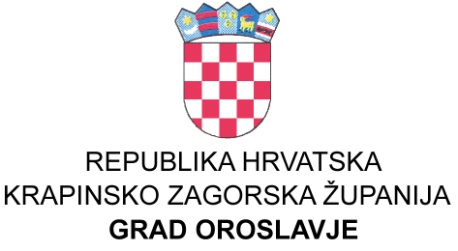 GRADSKO VIJEĆEGRADSKO VIJEĆEKLASA: 021-04/18-01/01UBROJ: 2113/01-01/01-18-12Oroslavje,  15.10.2018. godine	Na temelju članka 76. Zakona o sportu (Narodne novine broj: 71/06, 150/08, 124/10 i 124/11,86/12 i 94/13.)  i članka  32. Statuta grada Oroslavja (Službeni glasnik Krapinsko-zagorske županije broj 16/09. i 13/13.)  Gradsko vijeće grada Oroslavja na svojoj   12.  sjednici održanoj dana  15.10.2018.   godine, donijelo jePOLUGODIŠNJE IZVRŠENJE PROGRAMAJAVNIH POTREBA U SPORTUGRADA OROSLAVJA ZA 2018. GODINUČlanak 1.	Ovim Programom javnih potreba u sportu, a u cilju promicanja sporta, provođenja sportskih aktivnosti djece i mladeži, sportska domaća i međunarodna natjecanja te održavanje i korištenje sportskih građevina, sufinancirane su  aktivnosti sportskih udruga kako slijedi: Članak 2	Ovaj  Program  objavit će se na web stanicama grada Oroslavja.Dostaviti:1. Ured Državne uprave KZŽ,					 PREDSJEDNIK     Služba za zajedničke poslove Krapina 		                    Gradskog vijeća Oroslavje2. Arhiva, ovdje					                                Stanko Čičko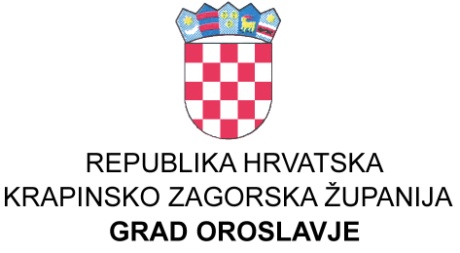 GRADSKO VIJEĆEGRADSKO VIJEĆEKLASA: 021-04/18-01/01UBROJ: 2113/01-01/01-18-12Oroslavje,  15.10.2018. godine	Na temelju članka 12. Zakona o socijalnoj skrbi («Narodne novine» broj 157/13.) i članka 32. Statuta grada Oroslavja («Službeni glasnik Krapinsko-zagorske županije», br. 16/09. i 13/13.)  Gradsko vijeće na svojoj    12.                 sjednici održanoj  15.10.2018.  godine, donijelo jePOLUGODIŠNJE IZVRŠENJE PROGRAMARASPOREDA SREDSTAVA ZA POTREBE SOCIJALNE SKRBI OSIGURANIH U PRORAČUNU GRADA OROSLAVJAZA 2018. GODINUČlanak 1.	U Proračunu grada Oroslavja za 2018. godinu za socijalnu skrb sredstva su raspoređena kako slijedi :Članak 2.	Ovaj  Program  objavit će se na web stanicama grada Oroslavja.Dostaviti:1. Ured Državne uprave KZŽ,					 PREDSJEDNIK     Služba za zajedničke poslove Krapina 		                     Gradskog vijeća Oroslavje2. Arhiva, ovdje.							                Stanko Čičko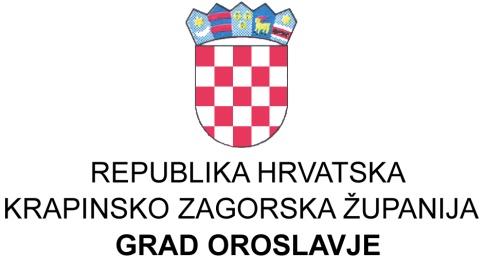 GRADSKO VIJEĆEGRADSKO VIJEĆEKLASA: 021-04/18-01/01UBROJ: 2113/01-01/01-18-12Oroslavje,  15.10.2018. godine	Na temelju članka 32. Statuta grada Oroslavja («Službeni glasnik Krapinsko-zagorske županije», br. 16/09. i 13/13.) Gradsko vijeće  na svojoj 12.  sjednici održanoj   15.10.2018.    godine, donijelo jePOLUGODIŠNJE IZVRŠENJE PROGRAMARASPOREDA SREDSTAVA ZA POTREBE OBRAZOVANJA  U PRORAČUNU GRADA OROSLAVJA ZA 2018. GODINUČlanak 1.	U Proračunu grada Oroslavja za 2018. godinu predviđena su sredstva za obrazovanje u iznosu od   3.500.000 kuna, a raspoređena i izvršena su po programima kako slijedi:Program predškolskog obrazovanja koji se sastoji od troškova smještaja djece u privatnim i državnim dječjim vrtićima i Proračunskog korisnika – Dječji vrtić «Cvrkutić» OroslavjeProgrami osnovnog, srednjeg i visokog  obrazovanja koji se sastoji od pomoći Osnovnoj i Srednjoj školi te stipendija učenika i studenata :Programi dodatnih usluga u obrazovanju iznad standarda: Članak 2.	Ovaj  Program  objavit će se na web stanicama grada Oroslavja.Dostaviti:1. Ured Državne uprave KZŽ,					 PREDSJEDNIK     Služba za zajedničke poslove Krapina 		                   Gradskog vijeća Oroslavje2. Arhiva, ovdje.							                Stanko Čičko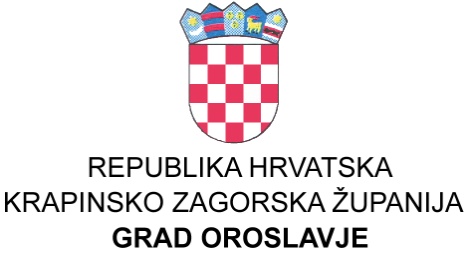 GRADSKO VIJEĆEGRADSKO VIJEĆEKLASA: 021-04/18-01/01UBROJ: 2113/01-01/01-18-12Oroslavje,  15.10.2018. godine	Na temelju članka 32. Statuta grada Oroslavja (Službeni glasnik Krapinsko zagorske županije broj 16/09. i 13/13.) Gradsko vijeće  na svojoj    12 .  sjednici održanoj dana   15.10.2018.   godine, donijelo jePOLUGODIŠNJE IZVRŠENJE PROGRAMARAZVOJA GOSPODARSTVA NA PODRUČJUGRADA OROSLAVJA ZA 2018.Članak 1.	U Proračunu za 2018 godinu planirana i izvršena su  sredstva za razvoj gospodarstva na područjugrada Oroslavja  kako slijedi:Članak 2.	Ovaj  Program  objavit će se na web stanicama grada Oroslavja.Dostaviti:1. Ured Državne uprave KZŽ,					 PREDSJEDNIK     Služba za zajedničke poslove Krapina 		                    Gradskog vijeća Oroslavje2. Arhiva, ovdje                                                                                          Stanko ČičkoGRADSKO VIJEĆEGRADSKO VIJEĆEKLASA: 021-04/18-01/01UBROJ: 2113/01-01/01-18-12Oroslavje,  15.10.2018. godineNa temelju članka 31.stavka 2. Zakona o postupanju s nezakonito izgrađenim zgradama (Narodne novine 86/12 i 143/13) i članka  32. Statuta grada Oroslavja («Službeni glasnik Krapinsko-zagorske županije» broj 16/2009. i 13/13.)),  Gradsko vijeće na svojoj  12.  sjednici održanoj dana   15.10.2018.   godine, donijelo jePOLUGODIŠNJE IZVRŠENJE PROGRAMAKORIŠTENJA SREDSTAVA OSTVARENIH OD NAKNADE ZA ZADRŽAVNJE NEZAKONITO IZGRAĐENIH ZGRADA U PROSTURU NA PODRUČJU GRADA OROSLAVJA ZA 2018. GODINUI.Ovim programom utvrđuje se namjensko korištenje 30% ostvarenih sredstava od naknade koja se naplaćuje u postupcima ozakonjenja nezakonito izgrađenih zgrada u prostoru na području Grada Oroslavja (u daljnjem tekstu. naknada)II.Ovaj Program donosi se za razdoblje u kojem se ostvaruju sredstva naknade tj. za proračunsku 2018. godinu, odnosno naplate posljednjeg obroka naknade, ako se ista plaća obročno.III.Uplaćena sredstva u iznosu od 29.356,51 kuna namjenski su korištena  za financiranje u troškova realizacije Programa održavanja objekata komunalne infrastrukture u Gradu Oroslavju za 2018. godinu.IV	Ovaj  Program  objavit će se na web stanicama grada Oroslavja.Dostaviti:1. Ured Državne uprave KZŽ,					 PREDSJEDNIK     Služba za zajedničke poslove Krapina 		                    Gradskog vijeća Oroslavje2. Arhiva, ovdje.                                                                                        Stanko ČičkoIZVORNI PLAN  2018.Izvršenje 30.06.2018.Indeks1) Nabava kamenog materijala, usluge navoza i razgrtanja kamenog materijala na nerazvrstanim cestama30.000,00190.518,002) Strojno porezivanje nerazvrstanih cesta radi širenja kolnika, skidanje bankina, dovoz i ugradnja kamenog materijala, kopanje odvodnih kanala s odvozom zemlje,50.000,0043.087,503) Nabava i ugradnja betonskih cijevi u odvodne kanale uz nerazvrstane ceste radi odvodnje atmosferskih voda50.000,0029.728,754) Nabava i postava prometnih znakova i signalizacije10.000,007.312,505)  Krpanje rupa na asfaltiranim cestama -INVESTICIJSKO ODRŽAVANJE I NADZOR155.000,00201.012,506) Geodetsko katastarske usluge5.000,006.729,59UKUPNO:300.000,00478.388,84159,46Izvori financiranja4 Prihodi za posebne namjene300.000,00478.388,84159,46IZVORNI PLAN  2018.Izvršenje 30.06.2018.Indeksa) Zelene površine i groblje1) Materijal za uređenje javnih površina parkova, groblja: opločnici, stupići, natpisne ploče,betonske cijevi, rebraste cijevi, daske i drvena građa, beton, cement, armaturne mreže, flaks, gnojivo i dr.potrošni materijal67.000,0067.573,482) Gorivo i materijal za popravak strojeva i alata40.000,0016.202,803) Nabava sadnica cvijeća53.000,004.963,804) Uređenje javnih  površina- košnja trave u parkovima i groblju, Oro-trgu,  ispred stambenih zgrada u ulici Milana Prpića, oko zgrade zdravstvene stanice, uređivanje žive ograde na groblju, uz nogometno igralište, uz Park obitelji Prpić, park Vranizany; sadnja sadnica cvijeća, uređivanje cvjetnjaka tijekom cijele godine;  uklanjanje drveća srušenih uslijed starosti i jakog vjetra te ostalog raslinja koje je potrebno ukloniti s jav.površina22.500,005) Manji zemljani radovi, održavanje -radovi strojem55.000,0030.687,505a) Uređenje zapuštenih površina21.500,0020.000,006) Popravak  i nabava božićnog nakita i dekorativne rasvjete45.000,0034.195,007) Održavanje traktora, strojeva i alata, registracija20.000,005.071,05324.000,00178.693,6355,15b) Poboljšanje uvjeta života u zajednici1) Sredstva za radove i utrošeni materijal - okoliš dr. domova40.000,001.257,322) Sredstva za radove i utrošeni materijal - dječja igrališta40.000,0018.747,5080.000,0020.004,8225,01Ukupno a) + b)404.000,00198.698,4549,18Izvori financiranja1 Opći prihodi i primici324.000,00178.693,6355,154 Prihodi za posebne namjene80.000,0020.004,8225,01404.000,00198.698,4549,18IZVORNI PLAN  2018.Izvršenje 30.06.2018.Indeks1) Odvoz kućnog i  glomaznog otpada s javnih površina35.000,0018.551,2553,002) Troškovi za zaštitu kućnih ljubimaca  -donacija Udruzi za zaštitu životinja EGON5.000,005.000,00100,003) Usluge veterinar.higijeničarske službe u odvoženju lešina i napuštenih životinja s javnih površina,  usluge skloništa za zbrinjavanje napuštenih životinja te klinički pregled, cijepljenje i kastracija  70.000,0070.945,40101,354) Sanacija nelegalnih divljih odlagališta30.000,00--5) Čišćenje snijega na nerazvrstanim cestama u zimskim uvjetima i posipavanje ceste zbog poledice150.000,00363.753,13242,506)  Strojno  obrezivanje grmlja i drveća sa prikupljanjem i odvozom na deponij250.000,0033.287,5013,32540.000,00491.537,2891,03Izvori financiranja01 Opći prihodi i primici280.000,00458.249,78163,664 Prihodi za posebne namjene250.000,0033.287,5013,325 Pomoći tekuće u ŽP10.000,00-540.000,00491.537,2891,03IZVORNI PLAN  2018.Izvršenje 30.06.2018.IndeksTroškovi potrošnje  javne rasvjete220.000,00110.212,2250,10Troškovi za  održavanje javne rasvjete160.000,00100.730,9862,96380.000,00210.943,2055,51Izvori financiranja4 Prihodi za posebne namjene380.000,00210.943,2055,51Sanacija šteta od elementarne nepogodeIZVORNI PLAN  2018.Izvršenje 30.06.2018.IndeksSanacija šteta od elementarne nepogode60.000,00355.937,50593,23U k u p n o60.000,00355.937,50593,23Izvori financiranja1 Opći prihodi i primici30.000,00355.937,501.186,465 Pomoći tekuće iz ŽP30.000,00--60.000,00355.937,50593,231. Izgradnja cesta, nogostupa, parkiralištaIZVORNI PLAN  2018.Izvršenje 30.06.2018.IndeksIzgradnja nogostupa1.300.000,00266.057,7720,471.300.000,00266.057,7720,47Izvori financiranja4 Prihodi za posebne namjene300.000,00266.057,7788,695 Pomoći kapitalne DP1.000.000,00--1.300.000,00266.057,7720,472. Asfaltiranje cestaIZVORNI PLAN  2018.Izvršenje 30.06.2018.IndeksAsfaltiranje cesta4.150.000,00--4.150.000,00--Izvori financiranja6 Kapitalne donacije građana50.000,00--5 Kapitalne pomoći ŽP100.000,00--8 Prihodi od  zaduživanja4.000.000,00--4.150.000,00--3.  Uređenje dječjih igralištaIZVORNI PLAN  2018.Izvršenje 30.06.2018.IndeksIzgradnja sportskih i rekreacijskih  terena150.000,00--Nabava nove opreme za dječja igrališta100.000,007.500,007,50U k u p n o250.000,007.500,003,00Izvori financiranja1 Opći prihodi i primici250.000,007.500,003,004. Uređenje grobljaIZVORNI PLAN  2018.Izvršenje 30.06.2018.IndeksUređenje gradskog groblja290.000,00--U k u p n o290.000,00--Izvori financiranja4 Prihodi za posebne namjene290.000,00--5.  Izgradnja radne zoneIZVORNI PLAN  2018.Izvršenje 30.06.2018.IndeksIzgradnja komunalne infrastrukture1.300.000,00--1.300.000,00--Izvori financiranja8 Prihodi od  zaduživanja1.000.000,00--4 Prihodi za posebne namjene300.000,00--1.300.000,00--6. Izgradnja komunalne infrastrukture novih stambenih zgradaIZVORNI PLAN  2018.Izvršenje 30.06.2018.IndeksIzgradnja komunalne infrastrukture50.000,00--50.000,00--Izvori financiranja4 Prihodi za posebne namjene50.000,00--7. Izgradnja objekata i uređaja vodoopskrbeIZVORNI PLAN  2018.Izvršenje 30.06.2018.IndeksIzgradnja vodovodne mreže50.000,00--50.000,00--Izvori financiranja4 Prihodi za posebne namjene50.000,00--8.  Izgradnja javne rasvjeteIZVORNI PLAN  2018.Izvršenje 30.06.2018.IndeksIzgradnja javne rasvjete80.000,008.775,0010,97U k u p n o80.000,008.775,0010,97Izvori financiranja4 Prihodi za posebne namjene80.000,008.775,0010,979. Rekonstrukcija javne rasvjeteIZVORNI PLAN  2018.Izvršenje 30.06.2018.IndeksRekonstrukcija javne rasvjete60.000,0017.312,5028,85U k u p n o60.000,0017.312,5028,85Izvori financiranja4 Prihodi za posebne namjene60.000,0017.312,5028,8510. Postava autobusnih stajalištaIZVORNI PLAN  2018.Izvršenje 30.06.2018.IndeksPostava autobusnih stajališta50.000,00--50.000,00--Izvori financiranja1 Opći prihodi i primici50.000,00--11. Nabava opreme za održavanje zelenih površinaIZVORNI PLAN  2018.Izvršenje 30.06.2018.IndeksNabava novog alata i strojeva50.000,0035.648,7571,3050.000,0035.648,7571,30Izvori financiranja1 Opći prihodi i primici50.000,0035.648,7571,3012. Uređenje reciklažnog dvorištaIZVORNI PLAN  2018.Izvršenje 30.06.2018.IndeksUređenje reciklažnog dvorišta200.000,00307.000,00153,50Nabava opreme18.900,00200.000,00325.900,00162,95Izvori financiranja04 Prihodi za posebne namjene100.000,00318.900,00318,904 Kapitalne pomoći-ŽP-7.000,0005 Kapitalne pomoći-DP100.000,00--200.000,00325.900,00162,9513. Izgradnja besplatne internetske mrežeIZVORNI PLAN  2018.Izvršenje 30.06.2018.IndeksIzgradnja besplatne internetske mreže200.000,0092.013,3146,01200.000,0092.013,3146,01Izvori financiranja1 Opći prihodi i primici200.000,0092.013,3146,0114. Uređenje gradske tržniceIZVORNI PLAN  2018.Izvršenje 30.06.2018.IndeksUređenje gradske tržnice150.000,0050.000,0033,33150.000,0050.000,0033,33Izvori financiranja1 Opći prihodi i primici150.000,0050.000,0033,3315. Otplata glavnice kreditaIZVORNI PLAN  2018.Izvršenje 30.06.2018.IndeksKamata za primljene kredite za ceste35.000,00--Otplata glavnice primljenih kredita za ceste500.000,00--Kamata za primljene kredite za traktor1.000,00141,5114,15Otplata glavnice primljenih kredita (leasing) - za traktor14.000,0013.887,9299,20550.000,0014.029,432,55Izvori financiranja1 Opći prihodi i primici550.000,0014.029,432,552. USTANOVE U KULTURI IZVORNI PLAN  2018.  Izvršenje 30.06.2018.  Indeks 1. Otvoreno učilište Oroslavje-proračunski korisnik - redovna djelatnost financirana sredstvima Grada              87.400,00                59.818,76               68,44     - redovna djelatnost financirana sredstvima korisnika                             -                           46,00                  87.400,00                59.864,76               68,50    Izvori financiranja1 Opći prihodi i primici              87.400,00                59.864,76               68,50    2. Gradska knjižnica-proračunski korisnik - redovna djelatnost financirana sredstvima Grada            445.000,00              212.520,00               47,76     - redovna djelatnost financirana sredstvima korisnika              82.000,00                47.840,00               58,34                527.000,00              260.360,00               49,40    Izvori financiranja1 Opći prihodi i primici            445.000,00              212.520,00               47,76    4 Prihodi za posebne namjene              31.000,00                14.105,00               45,50    5 Pomoći              51.000,00                33.735,00               66,15                527.000,00              260.360,00               49,40    Rad športskih klubova i Udruga IZVORNI PLAN  2018.  Izvršenje 30.06.2018.  Indeks 1. Osnovna djelatnost športskih udruga580.000,00454.367,9978,34A) SPORTSKA ZAJEDNICA 418.399,00B) PO ODLUCI GRADONAČELNIKA35.968,99AMK OROSLAVJE (PO SPORAZUMU)15.342,99ATLETSKI KLUB OROSLAVJE1.876,00NOGOMETNI SAVEZ KZŽ  ZABOK1.250,00PLANINARSKO DRUŠTVO RUNOLIST Oroslavje5.000,00SPORTSKI RIBOLOVNI KLUB KLEN OROSLAVJE (prvenstvo)10.000,00STOLNOTENISKI KLUB STUBAKI2.500,00               35.968,99    2. Sportske nagrade15.500,003.200,0020,65UKUPNO 1 + 2667.437,98457.567,9968,56Izvori financiranja01 Opći prihodi i primici667.437,98457.567,9968,56667.437,98457.567,9968,561. Program poticanja mjera demografske obnoveIZVORNI PLAN  2018.Izvršenje 30.06.2018.IndeksPotpore roditeljima za novorođeno dijete70.000,0019.375,0027,68Izvori financiranja01 Opći prihodi i primici70.000,0019.375,0027,6870.000,0019.375,0027,682. Program socijalne skrbiIZVORNI PLAN  2018.Izvršenje 30.06.2018.IndeksPomoć za podmirenje troškova stanovanja,113.000,0029.894,1226,45Pomoć za podmirenje troškova stanovanja-drva35.000,00--Jednokratne novčane pomoći socijalno ugroženim obiteljima i kućanstvima,100.000,0057.020,2657,02Pomoć obiteljima u naravi - socijalni paketi20.000,0011.035,7755,18Financiranje ljetovanja djece koja su medicinski indicirana, iz socijalno ugroženih obitelji, pogrebne pomoći  i dr.200.000,003.000,001,50Pružanje socijalne zaštite žrtvama požara, poplava i drugih prirodnih katastrofa,20.000,0010.927,8454,64Stipendije i školarine prema socijalnom kriteriju135.000,00102.000,0075,56Sufinanciranje troškova prijevoza djece s teškoćama u razvoju2.000,002.270,26113,51625.000,00216.148,2534,58Izvori financiranja01 Opći prihodi i primici437.000,00167.460,4938,3207 Prihodi od prodaje stanova16.000,0048.687,76304,3005 Pomoći iz županijskog proračuna-drva35.000,00--488.000,00216.148,2544,293. Program humanitarne skrbi kroz udruge građanaIZVORNI PLAN  2018.Izvršenje 30.06.2018.Indeksa) Donacija Crvenom križu Donja Stubica70.000,0035.000,0050,00b) Promicanje vrijednosti domovinskog rata65.000,0064.500,0099,23PO PROGRAMIMAodobreno:Ud. hrvatskih branitelja liječenih od PTSP-a, Oroslavje61.000,0055.000,00PO ODLUCI GRADONAČELNIKA:odobreno:Udruga dragovoljaca i veterana DRRH- D.Dtubica3.500,003.500,00POČASNI BLEIBURŠKI VOD1.000,001.000,00GO UDRUGA HRVATSKIH DRAGOVOLJACA Zaprešić5.000,005.000,00ukupno:9.500,00c) Poticaj djelovanja podružnice umirovljenika80.000,0036.000,0045,00PO PROGRAMU ZA REDOVNI RADMATICA UMIROVLJENIKA GRADA OROSLAVJE60.000,0030.000,0050,00PO ODLUCI GRADONAČELNIKA - ZA POGREBNINEMATICA UMIROVLJENIKA GRADA OROSLAVJE20.000,006.000,0030,00d) Humanitarna djelovanja ostalih udruga50.000,0011.007,0022,01PO PROGRAMU:odobreno:UDRUGA FIZIOTERAPEUTA I RT ZAGORJE Oroslavje30.000,00MK ZAGORSKI ORLOVI OROSLAVJE30.000,008.000,00PO ODLUCI GRADONAČELNIKA:SPECIJALNA POLICIJA BARUN2.407,002.407,00UDRUGA HRVATSKA ŽENA Oroslavje600,00600,00UKUPNO: A+B+C+D265.000,00146.507,0055,29Izvori financiranja01 Opći prihodi i primici265.000,00146.507,0055,291. Troškovi smještaja djece u državnim i privatnim vrtićimaIZVORNI PLAN  2018.Izvršenje 30.06.2018.Indeksa) Sufinanciranje smještaja u državnim vrtićima200.000,0059.840,0029,92b) Smještaj djece u privatnim vrtićima500.000,00239.646,2547,93700.000,00299.486,2542,78Izvori financiranja1 Opći prihodi i primici700.000,00299.486,2542,782. Ustanove u obrazovanju:IZVORNI PLAN  2018.Izvršenje 30.06.2018.IndeksProračunski korisnik - Dječji vrtić "Cvrkutić" Oroslavjea) Redovna djelatnost financirana sredstvima Grada870.000,00458.890,0052,75b) Redovna djelatnost financirana sredstvima korisnika815.800,00337.446,0041,36c)  DOGRADNJA DJEČJEG VRTIĆA financirana sredstvima Grada550.000,00323.265,0058,782.235.800,001.119.601,0050,08Izvori financiranja1 Opći prihodi i primici1.400.000,00774.975,0055,364 Prihodi za posebne namjene730.800,00312.686,0042,795 Pomoći iz državnog i županijskog proračuna90.000,0031.940,0035,496 Donacije15.000,00--2.235.800,001.119.601,0050,08IZVORNI PLAN  2018.Izvršenje 30.06.2018.IndeksPomoći - Osnovna škola Oroslavje50.000,001.250,002,50Pomoći- Srednja škola Oroslavje65.000,0034.250,0052,69Stipendije učenicima40.000,0043.290,00108,23Stipendije studentima55.000,0044.800,0081,45U k u p n o210.000,00123.590,0058,85Izvori financiranja1 Opći prihodi i primici210.000,00123.590,0058,85IZVORNI PLAN  2018.Izvršenje 30.06.2018.Indeksa) Sufinanciranje javnog prijevoza učenika i studenata120.000,0077.293,3864,41b) Sufinanciranje prehrane učenika Osnovne škole28.000,0035.350,00126,25c) Sufinanciranje troškova asistenata u nastavi u Osnovnoj školi30.000,0018.902,8363,01d) Program produženog boravka u Osnovnoj školi68.000,0065.923,7396,95e) Nabava knjiga za učenike Osnovne škole165.000,00--f) Sufinanciranje po programu Škole u prirodi u Osnovnoj školi2.000,001.830,0091,50U k u p n o413.000,00199.299,9448,26Izvori financiranja1 Opći prihodi i primici413.000,00199.299,9448,26413.000,00199.299,9448,26IZVORNI PLAN  2018.Izvršenje 30.06.2018.Indeks1. Redovna djelatnost Turističke zajednice150.000,00101.594,2367,732. Rad poduzetničkog inkubatora50.000,00--3. Prostorno planiranje50.000,0014.500,0029,004. Subvencioniranje kamata  za odobrene kredite malih i sr. poduzetnika i obrtnika100.000,0044.525,4344,53PREIS-SUPER DOO8.734,87-KAMEN KUČIŠ VL. KUČIŠ OROSLAVJE54,66-LEGRADMETAL VL. GREDIČAK OROSLAVJE2.395,07-ZAŠTITNA OPREMA ORO OROSLAVJE22.941,64-MONARIS d.o.o. OROSLAVJE10.399,19-44.525,43-5. Subvencije trgovačkim društvima, obrtnicima za rekonstrukciju, dogradnju500.000,0091.378,1018,28DRVO SNAGA DOO (oslobođenje 50% komunalnog doprinosa)91.378,10-6. Poticanje poljoprivrede - subvencioniranje osjemenjivanja krava i krmača30.000,008.137,0027,127. Potpore poljoprivredi kroz rad udruga40.000,0014.000,0035,00PO ODLUCI GRADONAČELNIKA:LOVAČKO DRUŠTVO KUNA OROSLAVJE14.000,00-UKUPNO 1 DO 7920.000,00274.134,7629,80Izvori financiranja1 Opći prihodi i primici370.000,0099.836,6626,985 Tekuće pomoći  ŽP (Božićni sajam)60.000,005 Kapitalne pomoći DP- prostorno planiranje8.420,004 Prihodi za posebne namjene550.000,00105.878,1019,25920.000,00274.134,7629,80